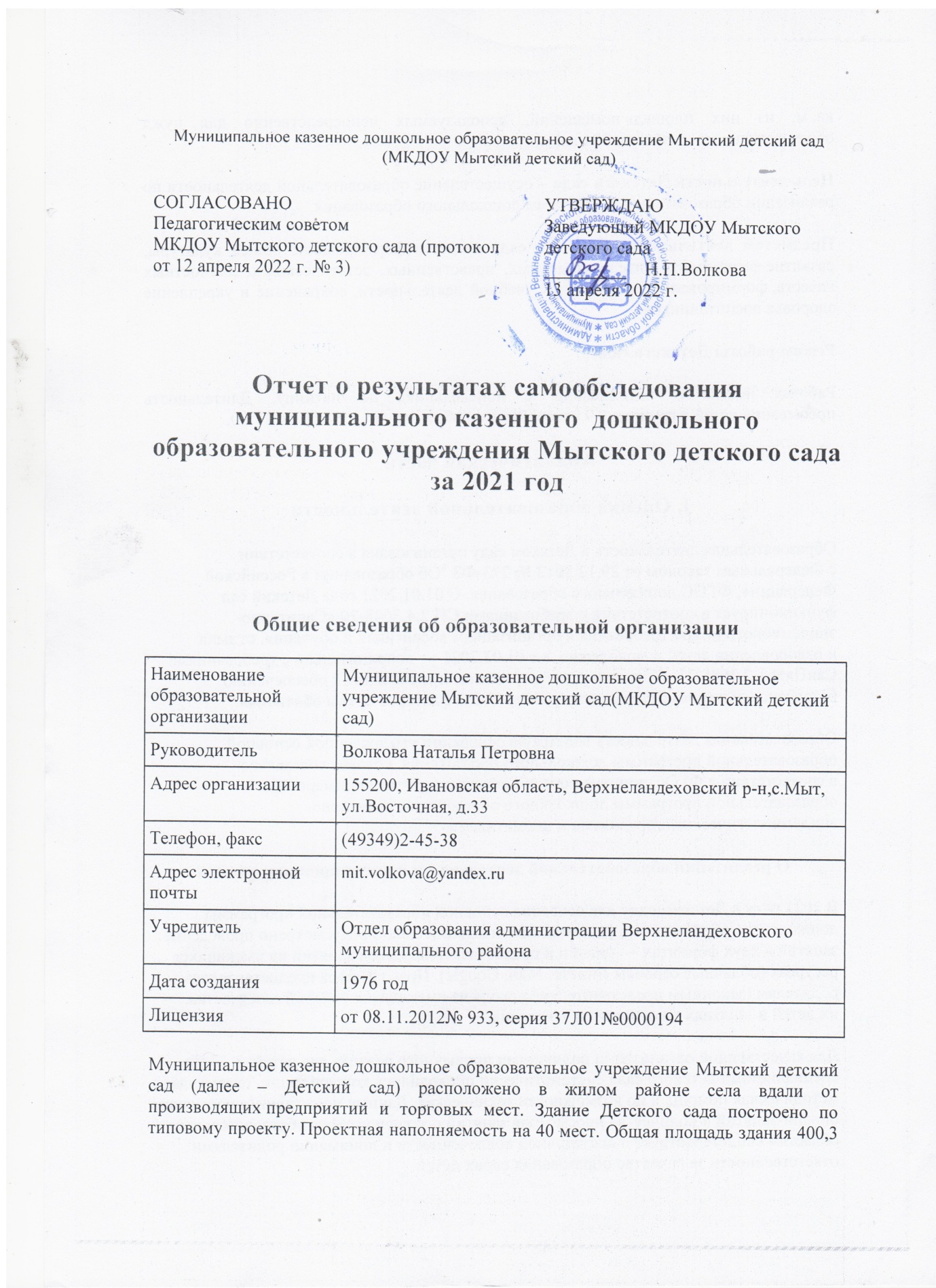 кв. м, из них площадь помещений, используемых непосредственно для нужд образовательного процесса, 304 кв. м.Цель деятельности Детского сада – осуществление образовательной деятельности по  реализации образовательных программ дошкольного образования.Предметом деятельности Детского сада является формирование общей культуры, развитие физических, интеллектуальных, нравственных, эстетических и личностных качеств, формирование предпосылок учебной деятельности, сохранение и укрепление здоровья воспитанников.Режим работы Детского садаРабочая неделя – пятидневная, с понедельника по пятницу. Длительность пребывания детей в группах – 9 часов. Режим работы групп – с 8:00 до 17:00.Аналитическая частьI. Оценка образовательной деятельностиОбразовательная деятельность в Детском саду организована в соответствии с Федеральным законом от 29.12.2012 № 273-ФЗ "Об образовании в Российской Федерации«, ФГОС дошкольного образования. С 01.01.2021 года Детский сад функционирует в соответствии с требованиями СП 2.4.3648-20 «Санитарно-эпидемиологические требования к организациям воспитания и обучения, отдыха и оздоровления детей и молодежи», а с 01.03.2021 — дополнительно с требованиями СанПиН 1.2.3685-21 «Гигиенические нормативы и требования к обеспечению безопасности и (или) безвредности для человека факторов среды обитания».Образовательная деятельность ведется на основании утвержденной основной образовательной программы дошкольного образования, которая составлена в соответствии с ФГОС дошкольного образования с учетом примерной образовательной программы дошкольного образования, санитарно-эпидемиологическими правилами и нормативами.О реализации образовательной деятельности в дистанционном режимеВ 2021 году в Детском саду для освоения основной образовательной программы дошкольного образования в условиях самоизоляции было предусмотрено проведение занятий в двух форматах — онлайн и предоставление записи занятий на имеющихся ресурсах (облачные сервисы Яндекс, Mail, Google). Право выбора предоставлялось родителям (законным представителям) исходя из имеющихся условий для участия их детей в занятиях на основании заявления.Для качественной организации родителями привычного режима для детей специалистами детского сада систематически проводились консультации, оказывалась методическая помощь и по возможности техническая. Данные мониторинга посещения онлайн-занятий и количества просмотров занятий в записи по всем образовательным областям свидетельствует о достаточной вовлеченности и понимании родителями ответственности за качество образования своих детей.О роли родителей (законных представителей) в достижении результатов образовательной деятельностиРезультаты педагогического анализа, проведенного по итогам освоения образовательной программы в дистанционном режиме, свидетельствуют о снижении результативности образовательной деятельности детей младшего и среднего возраста. Причину данной ситуации видим в следующем:- недостаточном обеспечении родителями (законными представителями) привычного для детей детсадовского режима, отсутствии свободного времени для занятий с детьми различными видами конкретной содержательной деятельности и отсутствии соответствующих компетенций;- педагоги не смогли установить полноценное взаимодействие с родителями, провести необходимые разъяснения о включенности в дистанционные занятия и значимости их для детей.Исходя из сложившейся ситуации, в плане работы детского сада на 2022 год предусмотреть мероприятия, минимизирующие выявленные дефициты, включить вопрос контроля в план ВСОКО.Воспитательная работаС 01.09.2021 Детский сад реализует рабочую программу воспитания и календарный план воспитательной работы, которые являются частью основной образовательной программы дошкольного образования.За 4 месяца реализации программы воспитания родители выражают удовлетворенность воспитательным процессом в Детском саду, что отразилось на результатах анкетирования, проведенного 20.12.2021. Вместе с тем, родители высказали пожелания по введению мероприятий в календарный план воспитательной работы Детского сада, например — проводить осенние и зимние спортивные мероприятия на открытом воздухе совместно с родителями. Предложения родителей будут рассмотрены и при наличии возможностей детского сада включены в календарный план воспитательной работы на второе полугодие 2022 года.Чтобы выбрать стратегию воспитательной работы, в 2021 году проводился анализ состава семей воспитанников.Характеристика семей по составу                                            Характеристика семей по количеству детейВоспитательная работа строится с учетом индивидуальных особенностей детей, с использованием разнообразных форм и методов, в тесной взаимосвязи воспитателей, специалистов и родителей. Детям из неполных семей уделяется большее внимание в первые месяцы после зачисления в Детский сад.В рамках годового плана образовательной работы реализован план взаимодействия с семьей и социумом.  Разработан и реализован план работы с родителями воспитанников. Создан пакет нормативно – правовой документации, обеспечивающей сотрудничество с родителями в период введения ФГОС ДО. В течение года прошли общесадовые и групповые собрания, консультации по вопросам воспитания и развития детей. Были оформлены праздничные газеты и поздравления, фотовыставки из жизни сада, выставки детских работ.Родители являются активными участниками праздников. Привлекались родители к участию в районных, всероссийских творческих конкурсах. Было проведено анкетирование по вопросам удовлетворения качествами услуг.В течение прошедшего года конфликтных ситуаций, отсутствие обоснованных претензий и жалоб со стороны потребителя услуг не было.Заключены договоры с организациями, способствующими в реализации образовательной программы:МКУ Мытская СОШ (Психологическая готовность к школе, социально – коммуникативное развитие)ОБУЗ Верхнеландеховская ЦРБ (Оздоровление, профилактика, лечение)МКУ Мытский краеведческий музей (Познавательное развитие)Мытская сельская библиотека (Познавательное развитие)МКУ Мытский Дом Ремесел (Художественно – эстетическое и познавательное развитие)ОГИБДД МО МВД РС «Пучежский» (Профилактика детского дорожно – транспортного травматизма. Познавательное и социально – коммуникативное развитие (Безопасность)МУ Центр Культуры и Досуга (Художественно – эстетическое и познавательное развитие)В рамках самообразования воспитатели  реализуют долгосрочные педагогические проекты, направленные на разностороннее развитие детей. Темы проектов были выбраны с учетом возрастных особенностей и индивидуальных предпочтений большинства детей и творческих предпочтений педагогов. Дополнительное образованиеВ 2021 году в Детском саду работали кружки по направлениям:1.Художественно-эстетическое: «Орешина» (детский фольклорный ансамбль),  хореография при МУ Центре Культуры и Досуга, «Хрустальный голосок» (вокал);В дополнительном образовании задействовано 29 процентов воспитанников Детского сада. Посещая кружки, дети получают не только новые знания, умения, навыки, но и новые эмоции. Наиболее широко развиваются творческие способности дошкольников, улучшаются навыки коммуникативного общения, умения жить в социуме. Анализ данных по посещению детьми занятий дополнительного образования показывает снижение показателя по охвату в связи с переходом на дистанционный режим, особенно по программам физкультурно-спортивной направленности, что является закономерным  (в 2020 году было охвачено 58%).II. Оценка системы управления организацииУправление Детским садом осуществляется в соответствии с действующим законодательством и уставом Детского сада.Управление Детским садом строится на принципах единоначалия и коллегиальности. Коллегиальными органами управления являются:  совет учреждения, педагогический совет, общее собрание работников. Единоличным исполнительным органом является руководитель — заведующий.Органы управления, действующие в Детском садуСтруктура и система управления соответствуют специфике деятельности Детского сада. В 2021 году в систему управления Детским садом внедрили элементы электронного документооборота. Это упростило работу организации во время дистанционного функционирования. Внедрение электронного документа оборота было сопряжено с техническими сложностями, так как были сбои с интернет-обеспечением. По итогам 2021 года система управления Детского сада оценивается как эффективная, позволяющая учесть мнение работников и всех участников образовательных отношений. В следующем году изменение системы управления не планируется.III. Оценка содержания и качества подготовки обучающихсяДетский сад посещают 14 воспитанников в возрасте от 2 до 7 лет. В Детском саду сформирована 1 разновозрастная группа общеразвивающей направленности. Уровень развития детей анализируется по итогам педагогической диагностики. Формы проведения диагностики:диагностические занятия (по каждому разделу программы);диагностические срезы;наблюдения, итоговые  занятия.Разработаны диагностические карты освоения основной образовательной программы дошкольного образования Детского сада (ООП Детского сада) в каждой возрастной группе. Карты включают анализ уровня развития воспитанников в рамках целевых ориентиров дошкольного образования и качества освоения образовательных областей. Так, результаты качества освоения ООП Детского сада на конец 2021 года выглядят следующим образом:В июне 2021 года педагоги Детского сада проводили обследование воспитанников подготовительной группы на предмет оценки сформированности предпосылок к учебной деятельности в количестве 5 человек. Задания позволили оценить уровень сформированности предпосылок к учебной деятельности: возможность работать в соответствии с фронтальной инструкцией (удержание алгоритма деятельности), умение самостоятельно действовать по образцу и осуществлять контроль, обладать определенным уровнем работоспособности, а также вовремя остановиться в выполнении того или иного задания и переключиться на выполнение следующего, возможностей распределения и переключения внимания, работоспособности, темпа, целенаправленности деятельности и самоконтроля.Результаты педагогического анализа показывают преобладание детей с высоким и средним уровнями развития при прогрессирующей динамике на конец учебного года, что говорит о результативности образовательной деятельности в Детском саду.В 2021 году в период самоизоляции, введенной в качестве ограничительного мероприятия в Ивановской области, занятия с детьми воспитатели вели дистанционно через социальные сети. Подключали к работе родителей. Чтобы они могли участвовать в обучении и воспитании, организовывали для них консультации, помогали с литературой, совместно решали технические проблемы.При проведении музыкальных занятий, занятий по физической культуре родители столкнулись с трудностями технического и организационного характера. Вывод: подобные занятия лучше проводить преимущественно при очном взаимодействии педагога и воспитанника.	IV. Оценка организации учебного процесса (воспитательно-образовательного процесса)В основе образовательного процесса в Детском саду лежит взаимодействие педагогических работников, администрации и родителей. Основными участниками образовательного процесса являются дети, родители, педагоги.Основные форма организации образовательного процесса:совместная деятельность педагогического работника и воспитанников в рамках организованной образовательной деятельности по освоению основной общеобразовательной программы;самостоятельная деятельность воспитанников под наблюдением педагогического работника.Занятия в рамках образовательной деятельности ведутся по подгруппам. Продолжительность занятий соответствует СанПиН 1.2.3685-21 и составляет:в группах с детьми от 1,5 до 3 лет — до 10 мин;в группах с детьми от 3 до 4 лет — до 15 мин;в группах с детьми от 4 до 5 лет — до 20 мин;в группах с детьми от 5 до 6 лет — до 25 мин;в группах с детьми от 6 до 7 лет — до 30 мин.Между занятиями в рамках образовательной деятельности предусмотрены перерывы продолжительностью не менее 10 минут.Основной формой занятия является игра. Образовательная деятельность с детьми строится с учётом индивидуальных особенностей детей и их способностей. Выявление и развитие способностей воспитанников осуществляется в любых формах образовательного процесса.Чтобы не допустить распространения коронавирусной инфекции, администрация Детского сада в 2021 году продолжила соблюдать ограничительные и профилактические меры в соответствии с СП 3.1/2.4.3598-20:ежедневный усиленный фильтр воспитанников и работников — термометрию с помощью бесконтактных термометров и опрос на наличие признаков инфекционных заболеваний. Лица с признаками инфекционных заболеваний изолируются, а Детский сад уведомляет территориальный орган Роспотребнадзора;еженедельную генеральную уборку с применением дезинфицирующих средств, разведенных в концентрациях по вирусному режиму;ежедневную влажную уборку с обработкой всех контактных поверхностей, игрушек и оборудования дезинфицирующими средствами;дезинфекцию посуды, столовых приборов после каждого использования;использование бактерицидных установок в групповых комнатах;частое проветривание групповых комнат в отсутствие воспитанников;проведение всех занятий в помещениях групповой ячейки или на открытом воздухе;требование о заключении врача об отсутствии медицинских противопоказаний для пребывания в детском саду ребенка, который переболел или контактировал с больным COVID-19V. Оценка качества кадрового обеспеченияДетский сад укомплектован педагогами на 100 процентов согласно штатному расписанию. Всего работают 9 человек. Педагогический коллектив Детского сада насчитывает 2 специалиста. Соотношение воспитанников, приходящихся на 1 взрослого:воспитанник/педагоги — 7/1;воспитанники/все сотрудники — 1,6/1.За 2021 год педагогические работники не проходили аттестацию.В 2021 году педагогические работники на курсах повышения квалификации не обучались.По итогам 2021 года Детский сад перешел на применение профессиональных стандартов. Из 2 педагогических работников Детского сада все соответствуют квалификационным требованиям профстандарта «Педагог». Их должностные инструкции соответствуют трудовым функциям, установленным профстандартом «Педагог».Характеристика кадрового состава Детского сада                             Стаж педагогического состава:11 лет и более – 2 чел.От 6 лет до 10 лет – 0 чел.До 5 лет – 0 чел.Возраст педагогического состава:Педагогов до 30 лет – 0 чел.Педагогов от 31 года до 50 лет – 1 чел.Педагогов старше 50 лет – 1 чел.Об ИКТ-компетенциях педагогов.В 2021 году в связи с ограничительными мерами по предотвращению распространения коронавирусной инфекции педагоги продолжали использовать в работе дистанционные образовательные технологии для организации обучения детей старше 5 лет. Анализ данных, полученных на основе наблюдения и опроса воспитателей по применению ими информационных и дистанционных технологий в образовательной деятельности, в том числе и дополнительном образовании, показал, что педагоги испытывали существенные трудности, связанные с отсутствием необходимых компетенций для подготовки к дистанционным занятиям и их проведению.100% педагогов отметили, что в их педагогической деятельности ранее не практиковалась такая форма обучения и у них не было опыта для ее реализации.Трудности воспитателей в процессе дистанционного обученияАнализ педагогической деятельности воспитателей в период распространения коронавирусной инфекции выявил следующие трудности: отсутствие возможностей или их недостаточность для совместной работы с воспитанниками в реальном времени по причине средней мотивации родителей к занятиям с детьми-дошкольниками; компетентностные дефициты в области подготовки заданий для дистанционного обучения или адаптации имеющегося; установление контакта с детьми во время проведения занятий в режиме реального времени.Наличие технических специалистов в штате организацииПереход на дистанционный режим работы показал настоятельную потребность в наличии специалиста в штате детского сада для технической поддержки воспитателей при организации и проведении занятий с детьми, массовых мероприятий с родителями и консультаций для участников образовательных отношений. Повышение квалификацииПедагоги постоянно повышают свой профессиональный уровень, эффективно участвуют в работе методических объединений, знакомятся с опытом работы своих коллег и других дошкольных учреждений, а также саморазвиваются. Все это в комплексе дает хороший результат в организации педагогической деятельности и улучшении качества образования и воспитания дошкольников.Результаты анализа направлений и тематики дополнительных профессиональных программ (повышение квалификации), которые освоили воспитатели детского сада за три последние года, включая и 2021 год, показывают, что все они по профилю педагогической деятельности. В 2022 году ответственному лицу необходимо предусмотреть обучение педагогов дошкольной организации по тематическим дополнительным профессиональным программ (повышение квалификации), направленных на формирование/совершенствование ИКТ-компетенций, повышение компьютерной грамотности для последующего обеспечения качества образовательной деятельности с применением дистанционных образовательных технологий.В 2021 году детский сад посещал воспитанник с ОВЗ. В связи с этим ощущалась нехватка специализированных кадров (педагога – психолога, логопеда).VI. Оценка учебно-методического и библиотечно-информационного обеспеченияВ Детском саду библиотечный фонд располагается в группах детского сада. Библиотечный фонд представлен методической литературой по всем образовательным областям основной общеобразовательной программы, детской художественной литературой, периодическими изданиями, а также другими информационными ресурсами на различных электронных носителях. Имеется банк необходимых учебно-методических пособий, рекомендованных для планирования воспитательно-образовательной работы в соответствии с обязательной частью ООП.В 2021 году Детский сад пополнил учебно-методический комплект к примерной общеобразовательной программе дошкольного образования «От рождения до школы» в соответствии с ФГОС. Приобрели наглядно-дидактические пособия:серии «Расскажем детям о растениях», «Расскажем детям о животных»; плакаты;комплексы для оформления родительских уголков;рабочие тетради для обучающихся.Оборудование и оснащение достаточно для реализации образовательных программ. В детском саду созданы условия для возможности организации совместной деятельности педагогов. Однако группы детского сада недостаточно оснащены техническим и компьютерным оборудованием.Информационное обеспечение Детского сада включает:информационно-телекоммуникационное оборудование – 1компьютер, 1 принтер, DVD-плеер, проектор мультимедиа;программное обеспечение – позволяет работать с интернет-ресурсами, фото-, видеоматериалами,.с текстовыми редакторами. Оборудование и оснащение методического кабинета достаточно для реализации образовательных программ. В методическом кабинете созданы условия для возможности организации совместной деятельности педагогов. Однако кабинет недостаточно оснащен техническим и компьютерным оборудованием.В Детском саду учебно-методическое и информационное обеспечение достаточное для организации образовательной деятельности и эффективной реализации образовательных программ.Вместе с тем, режим работы в дистанционном формате показал отсутствие необходимых комплектов заданий для работы в онлайн-режиме и адаптированных инструкций для родителей и детей. В связи с этим, ответственным лицам Детского сада необходимо в 2022 году поставить вопрос на контроль в рамках ВСОКО и запланировать их приобретение (при наличии).Организация занятий с детьми в дистанционном режиме выявила недостаточность библиотечно-информационного обеспечения. Поэтому, в 2022 году необходимо обеспечить подборку онлайн-ресурсов, поиск и/или разработку видеоконтента, определение электронного ресурса для размещения обучающих материалов, инструкций, методических рекомендаций и др., а также пополнить библиотечный фонд методической литературой и комплектами заданий по всем образовательным областям основной общеобразовательной программы для подготовки педагогов к проведению занятий в онлайн.VII. Оценка материально-технической базыВ Детском саду сформирована материально-техническая база для реализации образовательных программ, жизнеобеспечения и развития детей. В Детском саду оборудованы помещения:групповые помещения — 2;кабинет заведующего — 1;пищеблок — 1;прачечная — 1;прогулочный участокПри создании предметно-развивающей среды воспитатели учитывают возрастные, индивидуальные особенности детей . Оборудованы групповые комнаты, включающие игровую, познавательную, обеденную зоны.В 2021 году Детский сад провел  замену вводного провода и опорной трубостойки электрооборудования.  Выполнены работы по ремонту забора длиной  230 метров. В помещении детского сада были проведены работы по монтажу тревожной сигнализации.Материально-техническое состояние Детского сада и территории соответствует действующим санитарным требованиям к устройству, содержанию и организации режима работы в дошкольных организациях, правилам пожарной безопасности, требованиям охраны труда.Летом 2021 года Детский сад провел закупку рециркулятора бактерицидного и инфракрасного термометра.В 2021 году детский сад  дооснастил помещения пищеблока новым оборудованием в соответствии с требованиями СанПиН 1.2.3685-21, СанПиН 2.3/2.4.3590-20. Были заменены алюминиевые кастрюли на пищеблоке на кастрюли из нержавеющей стали.В здании детского сада был проведен расчет категории помещения прачечной по взрывопожарной и пожарной опасности. Также были выполнены работы по монтажу контура заземления и молние – защиты в здании. Приобретен газодымозащитгый комплект.По охране труда провели работы по идентефикации опасностей и оценке профессиональных рисков на всех рабочих местах.На  пищеблоке установили холодильник для суточных проб и электроплиту.В 2022 году необходимо продолжить модернизацию цифрового обучающего оборудования и программного обеспечения, определить источники финансирования закупки.VIII. Оценка функционирования внутренней системы оценки качества образованияВ Детском саду утверждено положение о внутренней системе оценки качества образования от 14.01.2020. Мониторинг качества образовательной деятельности в 2021 году показал хорошую работу педагогического коллектива по всем показателям даже с учетом некоторых организационных сбоев, вызванных применением дистанционных технологий.Состояние здоровья и физического развития воспитанников удовлетворительные. 91 процент детей успешно освоили образовательную программу дошкольного образования в своей возрастной группе. Воспитанники подготовительной группы показали высокие показатели готовности к школьному обучению. В течение года воспитанники Детского сада успешно участвовали в конкурсах и мероприятиях различного уровня.1.Муниципальный конкурс «Рождественский подарок».                                                                                   Победителями  в номинации «Художественно – прикладное искусство» стали воспитанники:  Суслов Дмитрий, Тимофеев Дмитрий.2. Муниципальный конкурс «Светлый праздник». Победителями  в номинации «Художественно – прикладное искусство» стали воспитанники: Суслов Дмитрий, Смирнова Вероника.3. Муниципальный конкурс патриотической песни «Славим Россию». Победителем стала Смирнова Вероника  в сольном пении; победителями  стал ансамбль детского сада.4. Всероссийский фестиваль искусств «Зимний переполох» Победители: диплом победителя 1 степени Суслов Дмитрий в номинации «И вяжу, и вышиваю»;  диплом победителя 1степени  Князева Ева в номинации «Красота своими руками»; диплом победителя 1степени  Тимофеев Дмитрий в номинации «Мой любимый Дед Мороз»5. Всероссийский конкурс фотографий «В объективе – Зима». Победители: диплом победителя 1 степени Ермилов Семен с работой «Зимняя встреча»; диплом победителя 1 степени Гоматина Анастасия с работой «Рождественское чудо» ; диплом победителя 1 степени Пименова Дарина с работой «Рождество в городе Шуя.В период с 12.10.2021 по 19.10.2021 проводилось анкетирование 12 родителей, получены следующие результаты:доля получателей услуг, положительно оценивающих доброжелательность и вежливость работников организации, — 81 процент;доля получателей услуг, удовлетворенных компетентностью работников организации, — 72 процента;доля получателей услуг, удовлетворенных материально-техническим обеспечением организации, — 65 процентов;доля получателей услуг, удовлетворенных качеством предоставляемых образовательных услуг, — 84 процента;доля получателей услуг, которые готовы рекомендовать организацию родственникам и знакомым, — 92 процента.Анкетирование родителей показало высокую степень удовлетворенности качеством предоставляемых услуг.Результаты анализа опроса родителей (законных представителей) об оценке применения Детским садом дистанционных технологий свидетельствуют о достаточном уровне удовлетворенности качеством образовательной деятельности в дистанционном режиме. Так, 55% родителей отмечают, что работа воспитателей при проведении онлайн-занятий была качественной, 35% родителей частично удовлетворены процессом дистанционного освоения образовательной программы и 10% не удовлетворены. При этом родители считают, что у детей периодически наблюдалось снижение интереса мотивации к занятиям в дистанционном режиме, что связывают с качеством связи.Результаты анализа показателей деятельности организацииДанные приведены по состоянию на 30.12.2021.Анализ показателей указывает на то, что Детский сад имеет достаточную инфраструктуру, которая соответствует требованиям СП 2.4.3648-20 «Санитарно-эпидемиологические требования к организациям воспитания и обучения, отдыха и оздоровления детей и молодежи» и позволяет реализовывать образовательные программы в полном объеме в соответствии с ФГОС ДО.Детский сад укомплектован достаточным количеством педагогических и иных работников, которые имеют высокую квалификацию и регулярно проходят повышение квалификации, что обеспечивает результативность образовательной деятельности.Состав семьиКоличество семейПроцент от общего количества семей воспитанниковПолная1071,4 %Неполная с матерью428,6 %Неполная с отцом00 %Оформлено опекунство00 %Количество детей в семьеКоличество семейПроцент от общего количества семей воспитанниковОдин ребенок535,7%Два ребенка857,1 %Три ребенка и более17,2 %Наименование органаФункцииЗаведующийКонтролирует работу и обеспечивает эффективное взаимодействие структурных подразделений организации, утверждает штатное расписание, отчетные документы организации, осуществляет общее руководство Детским садомСовет учрежденияРассматривает вопросы:Перспективного плана развития образовательной организации;финансово-хозяйственной деятельности;материально-технического обеспеченияПедагогический советОсуществляет текущее руководство образовательной деятельностью Детского сада, в том числе рассматривает вопросы:развития образовательных услуг;регламентации образовательных отношений;разработки образовательных программ;выбора учебников, учебных пособий, средств обучения и воспитания;материально-технического обеспечения образовательного процесса;аттестации, повышении квалификации педагогических работников;координации деятельности методических объединенийОбщее собрание работниковРеализует право работников участвовать в управлении образовательной организацией, в том числе:участвовать в разработке и принятии коллективного договора, Правил трудового распорядка, изменений и дополнений к ним;принимать локальные акты, которые регламентируют деятельность образовательной организации и связаны с правами и обязанностями работников;разрешать конфликтные ситуации между работниками и администрацией образовательной организации;вносить предложения по корректировке плана мероприятий организации, совершенствованию ее работы и развитию материальной базыУровень развития целевых ориентиров детского развитияВыше нормыВыше нормыНормаНормаНиже нормыНиже нормыИтогоИтогоУровень развития целевых ориентиров детского развитияКол-во%Кол-во%Кол-во%Кол-во% нормыУровень развития целевых ориентиров детского развития214,3%1178,65%17,15%1492,85 %Качество освоения образовательных областей321,4%1071,5%17,1%1492,85 %ПоказателиЕдиница
измеренияКоличествоОбразовательная деятельностьОбразовательная деятельностьОбразовательная деятельностьОбщее количество воспитанников, которые обучаются по программе дошкольного образования
в том числе обучающиеся:человек14в режиме полного дня (8–12 часов)человек14в режиме кратковременного пребывания (3–5 часов)человек0в семейной дошкольной группечеловек0по форме семейного образования с психолого-педагогическим сопровождением, которое организует детский садчеловек0Общее количество воспитанников в возрасте до трех летчеловек5Общее количество воспитанников в возрасте от трех до восьми летчеловек9Количество (удельный вес) детей от общей численности
воспитанников, которые получают услуги присмотра и ухода, в том числе в группах:человек
(процент)8—12-часового пребываниячеловек
(процент)14 (100%)12—14-часового пребываниячеловек
(процент)0 (0%)круглосуточного пребываниячеловек
(процент)0 (0%)Численность (удельный вес) воспитанников с ОВЗ от общей
численности воспитанников, которые получают услуги:человек
(процент)по коррекции недостатков физического, психического развитиячеловек
(процент)0 (0%)обучению по образовательной программе дошкольного
образованиячеловек
(процент)0 (0%)присмотру и уходучеловек
(процент)0 (0%)Средний показатель пропущенных по болезни дней на одного воспитанникадень35Общая численность педработников, в том числе количество педработников:человек2с высшим образованиемчеловек0высшим образованием педагогической направленности (профиля)человек2средним профессиональным образованиемчеловек0средним профессиональным образованием педагогической
направленности (профиля)человек0Количество (удельный вес численности) педагогических работников, которым по результатам аттестации присвоена квалификационная категория, в общей численности педагогических работников, в том числе:человек
(процент)1 (50%)с высшейчеловек
(процент)0 (0 %)первойчеловек
(процент)1 (50%)Количество (удельный вес численности) педагогических работников в общей численности педагогических работников, педагогический стаж работы которых составляет:человек
(процент)до 5 летчеловек
(процент)0 (0%)больше 30 летчеловек
(процент)2 (100 %)Количество (удельный вес численности) педагогических работников в общей численности педагогических работников в возрасте:человек
(процент)до 30 летчеловек
(процент)0 (0 %)от 55 летчеловек
(процент)1 (50 %)Численность (удельный вес) педагогических и административно-хозяйственных работников, которые за последние 5 лет прошли повышение квалификации или профессиональную переподготовку, от общей численности таких работниковчеловек
(процент)2 (100 %)Численность (удельный вес) педагогических и административно-хозяйственных работников, которые прошли повышение квалификации по применению в образовательном процессе ФГОС, от общей численности таких работниковчеловек
(процент)2  (100 %)Соотношение «педагогический работник/воспитанник»человек/чело
век2/7Наличие в детском саду:да/нетмузыкального руководителяда/нетнетинструктора по физической культуреда/нетнетучителя-логопедада/нетнетлогопедада/нетнетучителя-дефектологада/нетнетпедагога-психологада/нетнетИнфраструктураИнфраструктураИнфраструктураОбщая площадь помещений, в которых осуществляется
образовательная деятельность, в расчете на одного воспитанникакв. м3,5Площадь помещений для дополнительных видов деятельности воспитанниковкв. м0Наличие в детском саду:да/нетфизкультурного залада/нетнетмузыкального залада/нетнетпрогулочных площадок, которые оснащены так, чтобы обеспечить потребность воспитанников в физической активности и игровой деятельности на улицеда/нетда